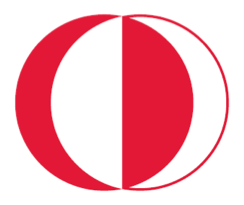 METUDepartment of Mechanical EngineeringME 400Summer Practice ReportbyFernando MusleraNovember 21, 2020 (End of the 5th week of the Fall semester)Please don’t submit a printed copy.I hereby declare that all information in this document has been obtained and presented in accordance with academic rules and ethical conduct. I also declare that, as require by these rules and conduct, I have fully cited and referenced all material and results that are not original to this work.Name, Last Name 	: Signature		:TABLE OF CONTENTSPlease update this table (by right clicking on the table and selecting ‘Update Field’) after you are done with the report!1.	Introduction	42.	Description of the Company	52.1.	Factory Name	52.2.	Factory Location	52.3.	Organizational Structure of the Factory	52.4.	Types of Engineers and their Duties in the Factory	52.5.	Main Area of Business of the Factory	52.6.	History of the Company	53.	Details of the Product	73.1.	Main Function and Features of the Product	73.2.	Bill of Materials	73.3.	Explanation of Functions of Each Assembly and Part	73.4.	Make or Buy Decision	73.5.	Solid Model of Five Selected Parts	73.6.	Engineering Analysis of Five Selected Parts	73.7.	Technical Drawings of Five Selected Parts	83.8.	Production Steps of Five Selected Parts	84.	Assessment of Production	84.1.	Machines and Machine Tools in the Factory	84.2.	Layout of the Factory	84.3.	Production Planning and Scheduling	84.4.	Quality Control	85.	Cost Analysis	96.	Quality Assurance	97.	Marketing and Future Plans	98.	Conclusion	10IntroductionThe aim and the scope of the summer practice should be presented briefly in this chapter. This chapter shouldn’t be longer than 1 page. Description of the CompanyIn this chapter of the summer practice report, the company is introduced. This chapter shouldn’t be more than 3 pages.Factory NameFind a proper name for your factory. Factory LocationFind a proper location for the factory and discuss the reasons behind selecting this locationOrganizational Structure of the FactoryGive an organizational structure of your factory, feel free to assign fictitious positions (do not forget to have engineering departments).Types of Engineers and their Duties in the FactoryDiscuss the types of engineers hired in the company and mention about their dutiesMain Area of Business of the FactoryDiscuss your main area of business (How do you sell your products? Who are your customers? What are your main products?)History of the CompanyWrite a brief fictitious history of your company (founders, date of establishment, initial businesses, etc.) Details of the ProductMain Function and Features of the ProductWrite down the main function and features of your productBill of MaterialsCreate a multi-level bill of materials (BOM) schematically. Start from the product, continue with the assembly and finish with parts (Visit https://mub.me/ChL for a tutorial on how to create a multi-level BOM.)Explanation of Functions of Each Assembly and PartExplain the function of each assembly and part in detail.Make or Buy DecisionDo make-or-buy decisions for the parts in BOM and justify your decision (Determine at least 5 parts that you decide to manufacture in your plant).Solid Model of Five Selected PartsMake a 3D model of 5 parts (that is going to be manufactured in your factory) using a CAD software.Engineering Analysis of Five Selected PartsList and explain the type of engineering analysis that the design and R&D engineers should be performing for the design of parts in (3.5).Technical Drawings of Five Selected PartsGenerate 2D technical drawings of the parts using the solid models you generated in (3.5) (with necessary views, dimensions, materials, tolerances, scale, surface quality, etc. by using a proper template)Production Steps of Five Selected PartsGive detailed production steps of the parts in (3.5)Assessment of ProductionMachines and Machine Tools in the FactorySelect proper machines and machine tools to produce the parts in (3.5).Layout of the FactoryMake the plant layout based on (4a) (layout of machines and machine tools, the layout of assembly lines, material handling methods, raw material storage, storage methods used for semi-finished and finished products).Production Planning and Scheduling Production planning and scheduling for the parts in (3.5).Quality ControlQuality control procedure for the parts in (3e)Cost AnalysisMake the cost analysis of one of the parts in (3e) (Do your best to collect best information for the overhead cost of the machines, energy costs, machine tool costs etc.).Quality AssuranceAssessment of quality assurance and quality control systems used for raw materials, parts, and products. At this point, you know which parts and/or assemblies are being manufactured in your factory and which parts and/or assemblies are being purchased from outside. Think about what kind of supplier controls you need and acceptance tests (for parts and/or assemblies you purchase from outside and raw material of the product you are manufacturing) you may need to ensure the quality of all parts of your product. Try to determine the relevant quality standards through research.Marketing and Future PlansImagine that you are manufacturing and selling the given product in expected volumes successfully. What products will be reasonable next product(s) for the continuation of the cash-flow and growth of the company?ConclusionThe experience gained during the preparation of the summer report, please elaborate on how the research you performed during the preparation of the report improved your knowledge as an engineer.AppendicesAll related data, tables and drawings should be given in this section. 